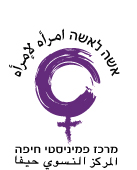 יום שלישי, 27.1.14, שעה 19.30התנגדות או פעולה משותפת? דילמות פמינסטיות והפעילות לקידום תכנית פעולה לאומית לקידום שוויון מגדרי בישראל".עם נור פלאח ושרי אהרונידיון ביקורתי בעקבות אימוץ תוכנית הפעולה הלאומית של החלטת 1325 על ידי ממשלת ישראל.